ITINERARIO Y HORARIO PREVISTO.ROAD AND TIMETABLE.PERFIL – PROFILE - Cantimpalos3 últimos km - 3 last km. Cantimpalos.RECORRIDO OFICIAL – OFFICIAL ITINERARY, Cantimpalos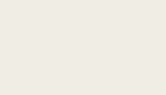 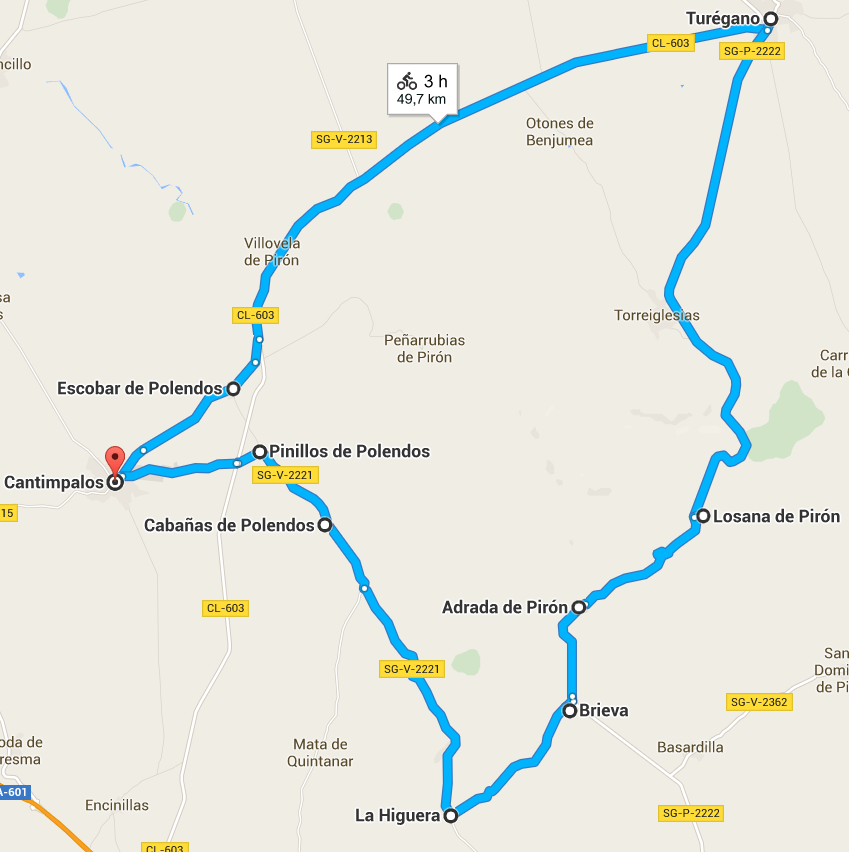 DETALLE SALIDA Y META. START AND FINISH LINE DETAIL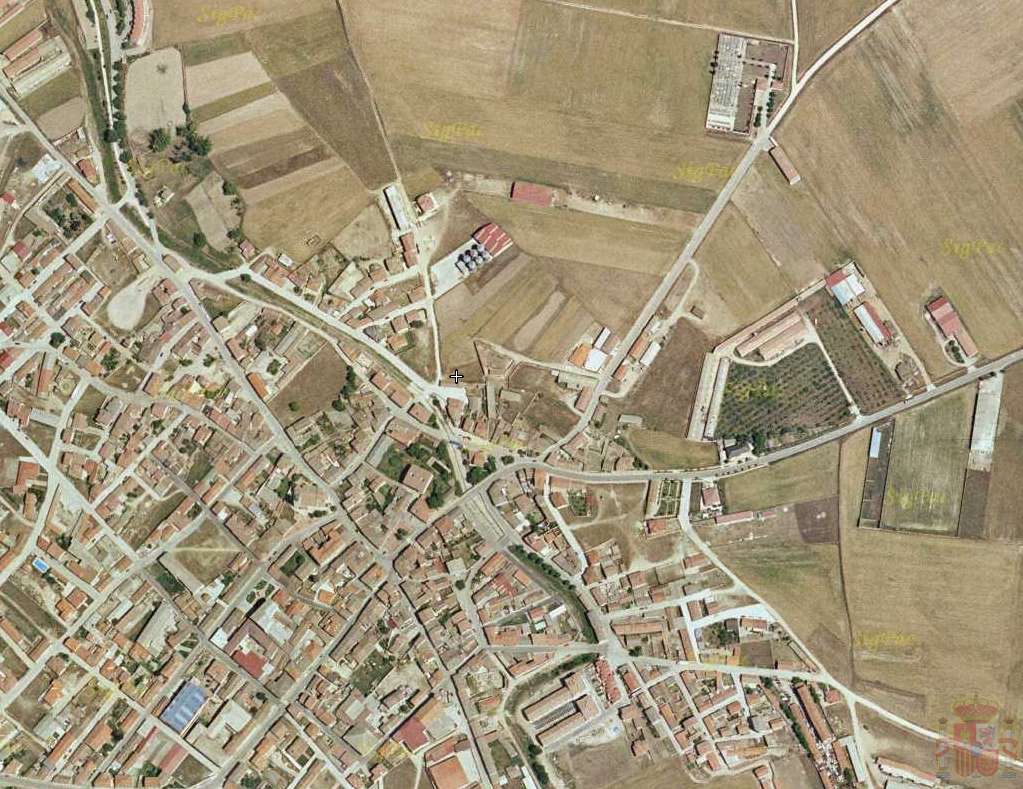 Cantimpalos - Cantimpalos.Categories: Sub23, Elite, Master 30 y Master 40.                   Cantimpalos - Cantimpalos.Categories: Sub23, Elite, Master 30 y Master 40.                   Sábado 30 abril 2016Saturday 30th April 2016PUNTO DE ENCUENTRO /MEETING POINT:  Plaza Mayor / Main Square.CONTROL DE FIRMAS / CHECKING POINT:    Plaza Mayor / Main Square at 17h00 to 17h20 LLAMADA CORREDORES / CALLING: 5 minutos antes de la salida. 5 minutes before starting.SALIDA OFICIAL / OFFICIAL START:    Plaza Mayor / Main Square.META / FINISH: Calle la Iglesia. CIERRE DE CONTROL/ TIME LIMIT: 5 %.PROTOCOLO DE PREMIOS / AWARDS PROTOCOL:  Plaza Mayor / Main Square .OFICINA PERMANENTE / HEADQUARTER RACE:   Plaza Mayor / Main Square .HOSPITALES: HOSPITAL GENERAL DE SEGOVIA, Ctra. Madrona con dirección Avila, s/n.ANTIDOPPING CONTROL: Ayuntamiento de Cantimpalos – City Hall.ALTITINERARIO CIRCUITO 50 km. 2 VueltasROAD CIRCUIT OF 50 km. 2 laps KmKma META to FINISHHORARIO PREVISTO TIMETABLEHORARIO PREVISTO TIMETABLEHORARIO PREVISTO TIMETABLEALTITINERARIO CIRCUITO 50 km. 2 VueltasROAD CIRCUIT OF 50 km. 2 laps KmKma META to FINISH35 Km/h37 Km/h42 Km/h906CANTIMPALOS (SALIDA / START LINE)010017:3017:3017:30913ESCOBAR DE POLENDOS. SEGUIR RECTO. STRAIGHT ON SG-V-222439717:3517:3417:34934Giro Izquierda por la CL-603. Turn Left on CL-6034,595,517:3717:3717:36879VILLOVELA DE PIRÓN. SEGUIR RECTO. STRAIGHT ON CL-6036,593,517:4117:4017:39939Cruce - Cross. Seguir Recto - Straight on CL-60399117:4517:4417:42953Cruce - Cross. Seguir Recto - Straight on CL-60312,587,517:5117:5017:47948TURÉGANO. GIRO DERECHA. TURN LEFT ON SG-P-222217,382,717:5917:5817:541035TORREIGLESIAS - SG-P-2222237718:0918:0718:021023LOSANA DE PIRÓN - SG-P-2222297118:1918:1718:11983Peligro - Danger. Puente Río Pirón - Pirón River Bridge - SG-P-222229,770,318:2018:1818:121024ADRADA DE PIRÓN - SG-P-2222326818:2418:2118:151091BRIEVA. GIRO DERECHA. TURN LEFT346618:2818:2518:181017Peligro - Danger. Puente Río Polendos - Polendos River Bridge26,773,318:1518:1318:081049LA HIGUERA. GIRO DERECHA. TURN LEFT ON SG-V-222137,562,518:3418:3018:23942Cruce - Cross. Giro Derecha - Turn Right on SG-V-222642,757,318:4318:3918:31936CABAÑAS DE POLENDOS. SEGUIR RECTO. STRAIGHT ON SG-V-2226445618:4518:4118:32920PINILLOS DE POLENDOS. SEGUIR RECTO. STRAIGHT ON SG-V-222646,553,518:4918:4518:36916Cruce - Cross. Seguir Recto - Straight on CL-603475318:5018:4618:37906CANTIMPALOS505018:5518:5118:41913ESCOBAR DE POLENDOS. SEGUIR RECTO. STRAIGHT ON SG-V-2224534719:0018:5518:45934Giro Izquierda por la CL-603. Turn Left on CL-60354,545,519:0318:5818:47879VILLOVELA DE PIRÓN. SEGUIR RECTO. STRAIGHT ON CL-60356,543,519:0619:0118:50939Cruce - Cross. Seguir Recto - Straight on CL-603594119:1119:0518:54953Cruce - Cross. Seguir Recto - Straight on CL-60362,537,519:1719:1118:59948TURÉGANO. GIRO DERECHA. TURN LEFT ON SG-P-222267,332,719:2519:1919:061035TORREIGLESIAS - SG-P-2222732719:3519:2819:141023LOSANA DE PIRÓN - SG-P-2222792119:4519:3819:22983Peligro - Danger. Puente Río Pirón - Pirón River Bridge - SG-P-222279,720,319:4619:3919:231024ADRADA DE PIRÓN - SG-P-2222821819:5019:4219:271091BRIEVA. GIRO DERECHA. TURN LEFT841619:5419:4619:301017Peligro - Danger. Puente Río Polendos - Polendos River Bridge76,723,319:4119:3419:191049LA HIGUERA. GIRO DERECHA. TURN LEFT ON SG-V-222187,512,520:0019:5119:35942Cruce - Cross. Giro Derecha - Turn Right on SG-V-222692,77,320:0820:0019:42936CABAÑAS DE POLENDOS. SEGUIR RECTO. STRAIGHT ON SG-V-222694620:1120:0219:44920PINILLOS DE POLENDOS. SEGUIR RECTO. STRAIGHT ON SG-V-222696,53,520:1520:0619:47916Cruce - Cross. Seguir Recto - Straight on CL-60397320:1620:0719:48906CANTIMPALOS (META / FINISH LINE)100020:2120:1219:52